Załącznik 110.06.2020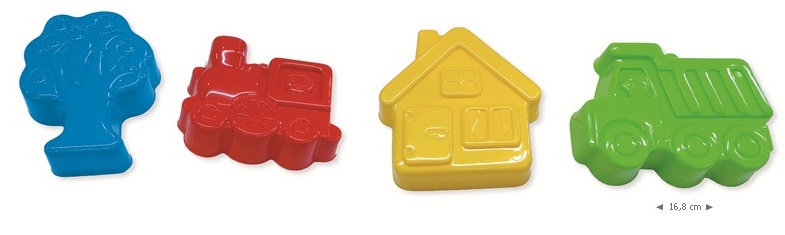 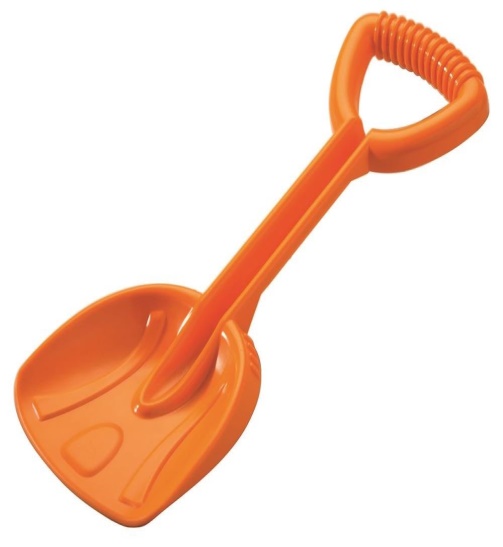 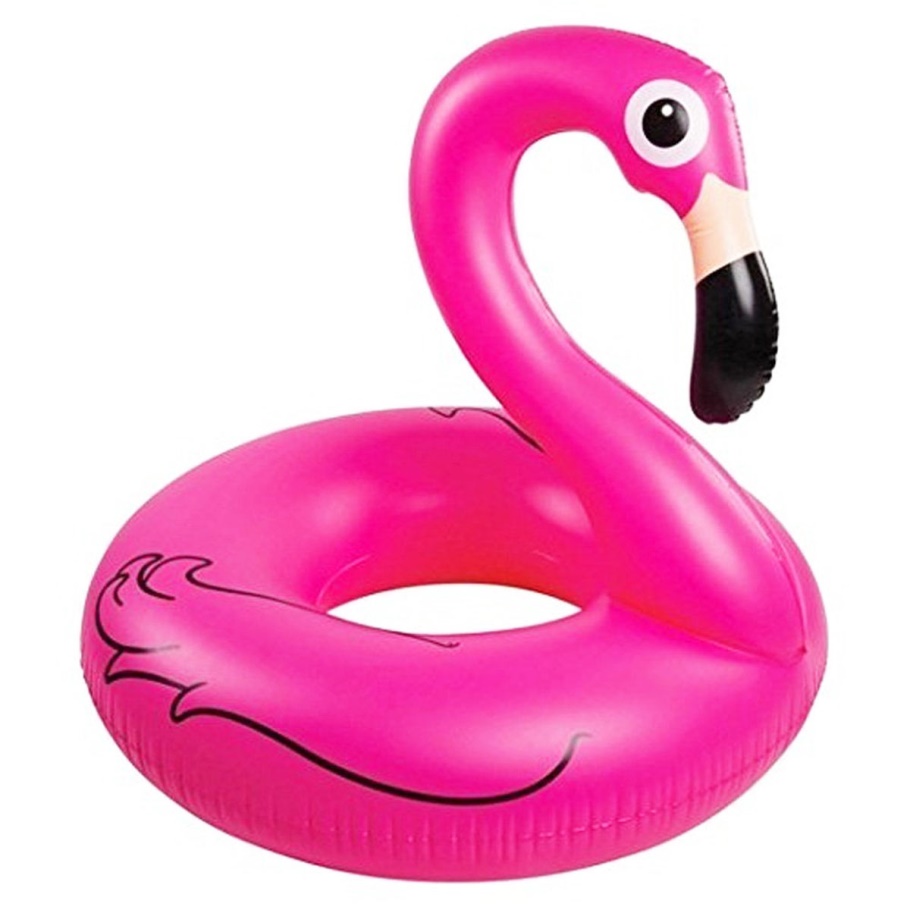 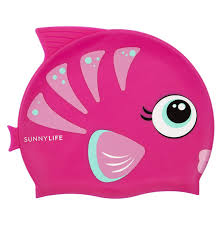 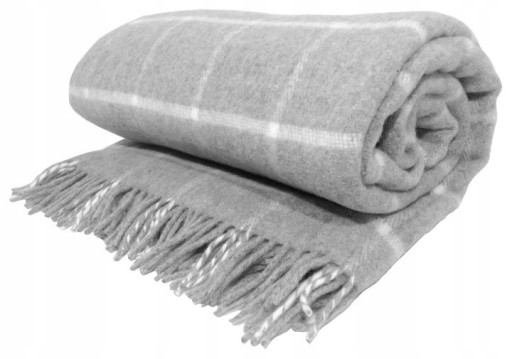 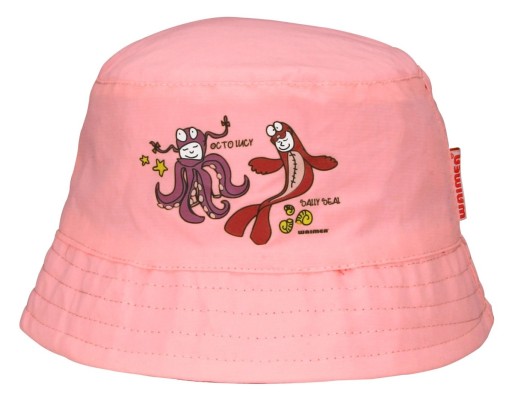 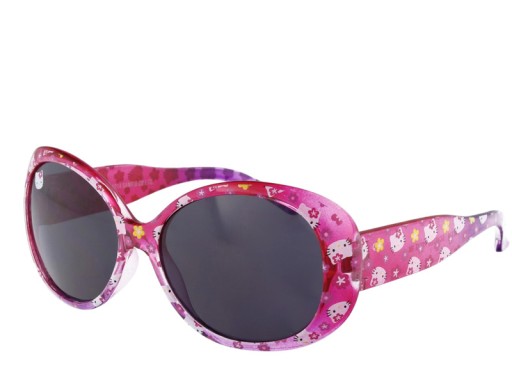 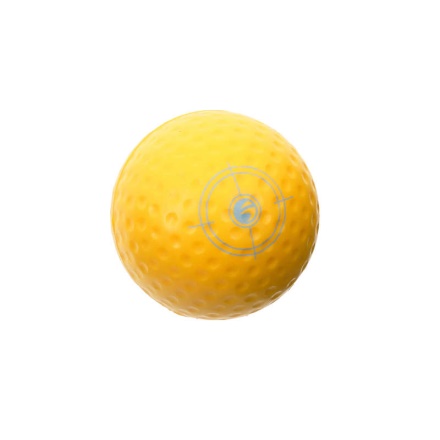 